10.02.2021Abschlagsrechnung
Sehr geehrte Damen und Herren,Vielen Dank für Ihr Vertrauen in die Mustermann KG. Wir stellen Ihnen hiermit folgende Leistungen in Rechnung:Zahlungsbedingungen: Zahlung innerhalb von 14 Tagen ab Rechnungseingang ohne Abzüge.Bei Rückfragen stehen wir selbstverständlich jederzeit gerne zur Verfügung.Mit freundlichen Grüßen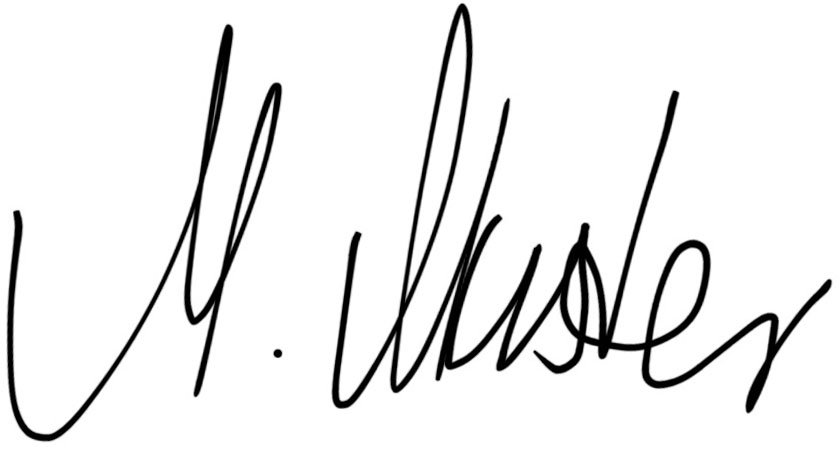 
Max Muster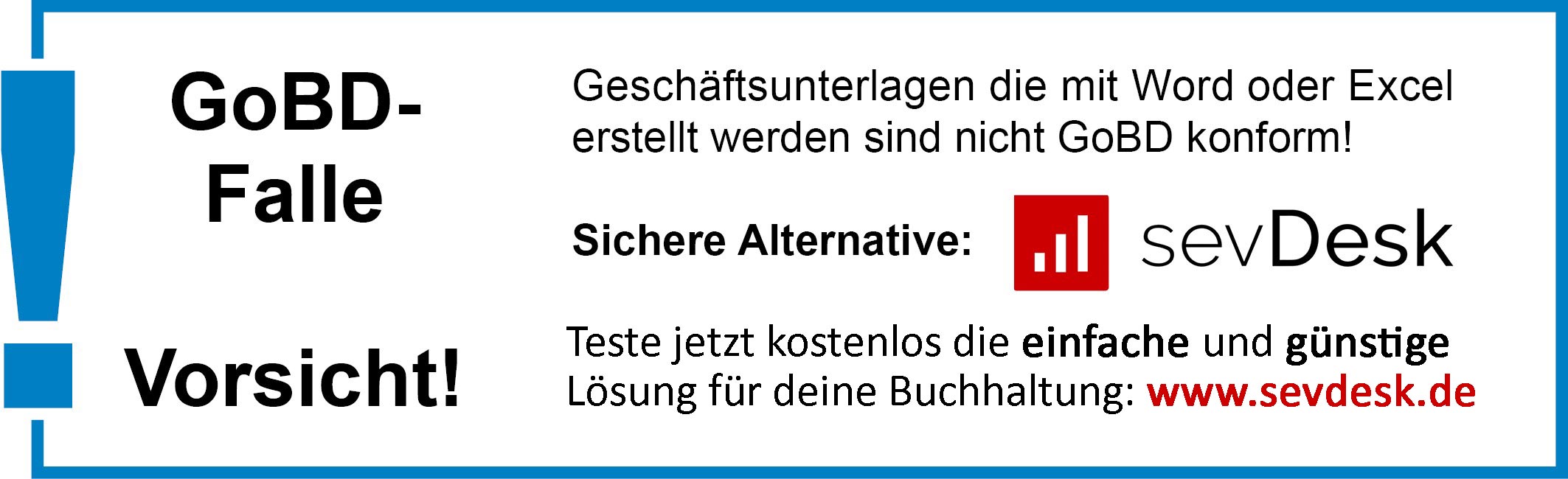 Diese Vorlage wurde erstellt von:
Rechnung-schreiben.de 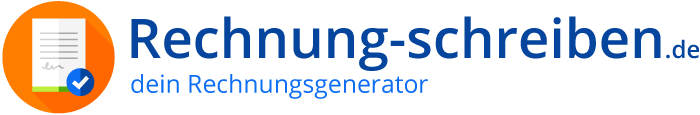 Mehr Informationen auf www.sevdesk.de Ihr Firmenname – Musterstr. X – 12345 MusterstadtFirmenname EmpfängerRechnung Nr.:1001Name EmpfängerRechnungsdatum:10.02.2021Straßenname 345Lieferdatum:10.02.2021PLZ OrtKundennr.:4227Land (optional)Ansprechpartner:Max MusterPos.BeschreibungDauerEinzelpreisGesamtpreis1.Projekt „Erstellung eines Online-Shops“15h70,00 €1.050,00 €Summe Netto1.050,00 €zzgl. USt. 19%  199,50 €Gesamtsumme1.249,50 €